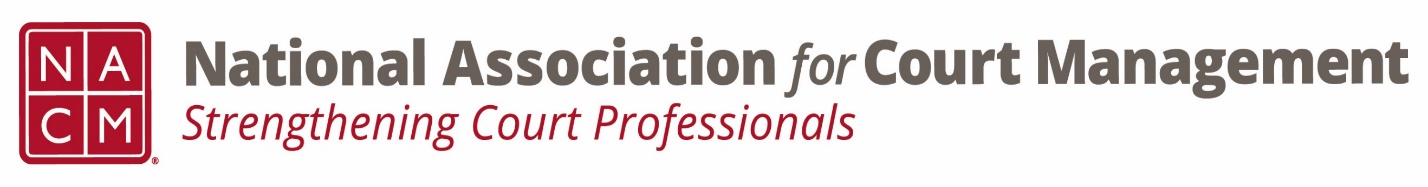 Conference Call of the Ethics SubcommitteeThursday, March 28, 20242:00 p.m. (EDT)Zoom Meeting ID: 710 387 5466  Passcode: 021675Welcome and Introductions of any new participants.Approval of the Minutes from February 22, 2024. Governance Committee Call ReportMarch 6, 2024- UpdateResolutions Subcommittee Bylaws Subcommittee Operations Manual Task GroupState of the Profession Task Group Voice of the Profession Task Group April 3, 2024- Next MeetingConference Development Committee Call Report April 9, 2024- Next MeetingNOLA- AnnualAny other Committee Call ReportOpen discussion/New Business Additional work group dates April 16th 1:30-3:30 ESTMay 7th 1:30-3:30 ESTMay 28th 1:30-3:30 ESTJune 11th 1:30-3:30 ESTA Question of Ethics- Kevin Bowling: AI*NOTE* This portion of the meeting will be recorded and shared with the membership.Next Meeting- March 28, 2024, at 2:00pm EST 